		Proposed corrections to the 6th revised edition of the Manual of Tests and Criteria		Note by the SecretariatThe secretariat invites the sub-committee to consider the corrections below for inclusion in a forthcoming corrigendum to the 6th revised edition of the Manual of Tests and Criteria.		1.	Section 1, Table 1.2, for test series 3, under “test code”For “3 (c)” read “3 (c)(i)”		2.	Table of contents of Part I, “Test 3 (c) (ii)” For “13.6.1” read “13.6.2”		3.	Section 10, figure 10.3	Replace the line leading from box 24 to box 19 with an arrow, i.e, 		4.	Section 10, figure 10.8, item 6 (box 32)	For “Is there nevertheless a small hazard in the event of ignition or initiation?” read “Would the hazard hinder fire-fighting in the immediate vicinity?”5.	Sub-section 13.4, table under paragraph 13.4.6.5.2, heading of column 2For “in assembly 2” read “in assembly 3”6.	Sub-section 13.5, paragraph 13.5.1.3.4, paragraph number and headingFor “13.5.1.3.4 Test criteria and method of assessing results” read “13.5.1.4 Test criteria and method of assessing results”7.	Sub-section 13.6, paragraph 13.6.1.3.2, third sentenceFor “procedure given in should” read “procedure given in 13.6.1.3.3 should”	(The correction does not apply to the French and Spanish versions)		8.	Section 16.7, paragraph 16.7.1.4 (b)For “80 ± 3 g/m²” read “80 ± 10 g/m²”	(For the English version, correction already included in ST/SG/AC.10/11/Rev.6/Corr.1)9.	Section 17, table 17.1, third columnIn the section number for 7 (k), for “17.13.2” read “17.13.1”10.	Sub-section 18.6, paragraph 18.6.1.1Replace “of a candidate ammonium nitrate emulsion, suspension or gel, intermediate for blasting explosives” with “of a candidate for “ammonium nitrate emulsion, suspension or gel, intermediate for blasting explosives”11.	Sub-section 18.6, paragraph 18.6.1.2.3, last but one sentenceFor “any draughts does” read “any draught does”12.	Section 20, paragraph 20.2.6For “see section 32.5.2” read “see section 33.3”13.	Section 20, figure 20.1 (b)For “12.1 Significative” read “12.1 Not low”14.	Section 25, paragraph 25.4.1.3.5At the end of the first sentence, delete “mm”15.	Section 31, paragraph 31.1.3, definition of “aerosol”For “made of metal glass” read “made of metal, glass” 16.	Section 33, paragraph 33.2.1.4.4.1For “33.2.1.3.4.2” read “33.2.1.4.3.2”.17.	Section 35, paragraph 35.4.3.2 (b)In the second sentence, for “35.3.3.2 (a)” read “34.3.3.2 (a)”18.	Section 38, paragraph 38.3.2.3, definition of mass lossFor “Table 38.3.2.2 below” read “Table 38.3.1 below”19.	Section 38, paragraph 38.3.3 (c)In the French text, delete the last paragraph («Dans le cas des piles prismatiques, …»)	(The correction only applies to the French version)		20.	Section 38.3, paragraph 38.3.4.4.2, Figure 38.3.4.2Replace the existing figure with the following (the legend of the axis remains unchanged) 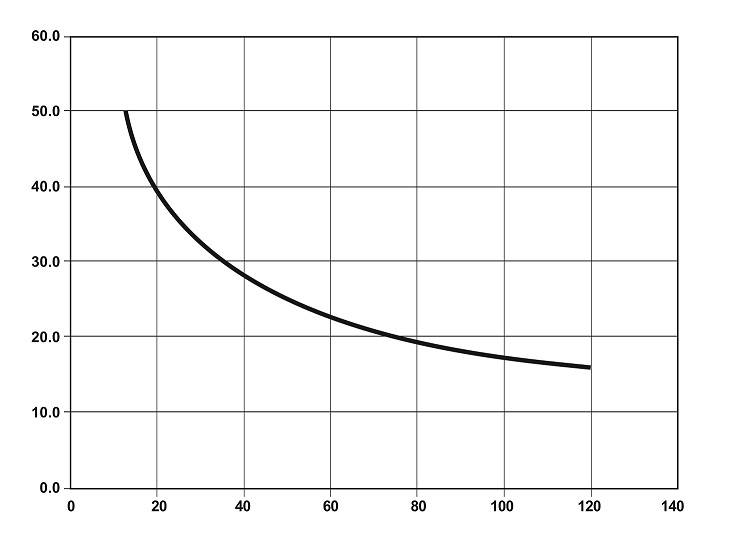 	(For the English version, correction already included in ST/SG/AC.10/11/Rev.6/Corr.1)21.	Section 51, paragraph 51.4.4.2 (g)In the formula, for “A10r” read “A10t”22.	Section 51, paragraph 51.4.6In the last formula, for “At” read “Ac”23.	Appendix 8, tableIn the third cell, under the heading “Case” for “calibration tests ¤” read “calibration tests*”UN/SCETDG/50/INF.36UN/SCEGHS/32/INF.21Committee of Experts on the Transport of Dangerous Goods	
and on the Globally Harmonized System of Classification
and Labelling of Chemicals	23 November 2016Committee of Experts on the Transport of Dangerous Goods	
and on the Globally Harmonized System of Classification
and Labelling of Chemicals	23 November 2016Sub-Committee of Experts on the 
Transport of Dangerous Goods Sub-Committee of Experts on the Globally Harmonized System of Classification and Labelling of ChemicalsFiftieth sessionThirty-second session Geneva, 28 – 6 December 2016Item 7 (g) of the provisional agendaIssues relating to the Globally Harmonized System of Classification and Labelling of Chemicals: use of the Manual of Tests and Criteria in the context of the GHSGeneva, 7– 9 (morning) December  2016Item 2 (b) of the provisional agendaClassification criteria and related hazard communication: work of the TDG Sub-Committee on matters of interest to the GHS Sub-Committee Forread